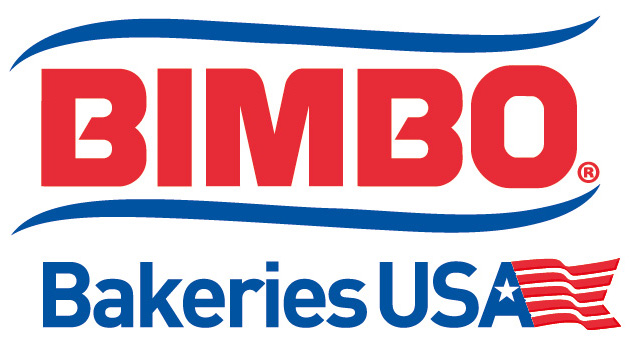 Controls TechnicianBASIC PURPOSE/SCOPE:
We are seeking a self-motivated candidate to provide controls support to a highly automated and fast paced baking facility. The qualified candidate should have strong problem solving and trouble shooting skills with a strong background in industrial controls.  The position will require experience with the latest versions of the Allen Bradley family of PLC’s, VFD’s and HMI’s to be used in conjunction with a strong understanding of electrical controls systems, mechanical drives, pneumatics, hydraulics, PC’s, robotics, and  Ethernet networks.

PRINCIPLE ACCOUNTABILITES:Provide expertise using RSLogix 5000, Factory Talk Studio, and other Rockwell Automation software packagesReview key plant metrics and data to identify potential areas for improvement then lead a team to develop an engineered solutionProvide second level break down support to the maintenance departmentLead root cause problem solving sessions to review specific pieces of the process with the goal of eliminating waste and downtime to meet all production team goalsProvide support for the manufacturing Ethernet network and act as a liaison between plant personnel and corporate ITManage Rockwell Automation software on department PC’sSupports without hesitation General Plant Safety, Food Safety, Food Defense Initiatives and Good Manufacturing Practices with an understanding that these are absolutes & are Priority #1.Assures that General Safety and Food Safety is an absolute priority by setting the example as a member of senior management.Work closely with production supervisors to provide effective controls supportPromote a strong teamwork environmentEnsure equipment in area is maintained, guarded and operated in accordance with defined safety regulations and proceduresUnderstand levels of scrap and rework in area caused by equipment issues and associated points of causeIdentify potential cost savings and cost avoidanceParticipate in budget planning for area and departmentJOB REQUIRMENTS:Controls TechnicianBASIC PURPOSE/SCOPE:
We are seeking a self-motivated candidate to provide controls support to a highly automated and fast paced baking facility. The qualified candidate should have strong problem solving and trouble shooting skills with a strong background in industrial controls.  The position will require experience with the latest versions of the Allen Bradley family of PLC’s, VFD’s and HMI’s to be used in conjunction with a strong understanding of electrical controls systems, mechanical drives, pneumatics, hydraulics, PC’s, robotics, and  Ethernet networks.

PRINCIPLE ACCOUNTABILITES:Provide expertise using RSLogix 5000, Factory Talk Studio, and other Rockwell Automation software packagesReview key plant metrics and data to identify potential areas for improvement then lead a team to develop an engineered solutionProvide second level break down support to the maintenance departmentLead root cause problem solving sessions to review specific pieces of the process with the goal of eliminating waste and downtime to meet all production team goalsProvide support for the manufacturing Ethernet network and act as a liaison between plant personnel and corporate ITManage Rockwell Automation software on department PC’sSupports without hesitation General Plant Safety, Food Safety, Food Defense Initiatives and Good Manufacturing Practices with an understanding that these are absolutes & are Priority #1.Assures that General Safety and Food Safety is an absolute priority by setting the example as a member of senior management.Work closely with production supervisors to provide effective controls supportPromote a strong teamwork environmentEnsure equipment in area is maintained, guarded and operated in accordance with defined safety regulations and proceduresUnderstand levels of scrap and rework in area caused by equipment issues and associated points of causeIdentify potential cost savings and cost avoidanceParticipate in budget planning for area and departmentJOB REQUIRMENTS:Controls TechnicianBASIC PURPOSE/SCOPE:
We are seeking a self-motivated candidate to provide controls support to a highly automated and fast paced baking facility. The qualified candidate should have strong problem solving and trouble shooting skills with a strong background in industrial controls.  The position will require experience with the latest versions of the Allen Bradley family of PLC’s, VFD’s and HMI’s to be used in conjunction with a strong understanding of electrical controls systems, mechanical drives, pneumatics, hydraulics, PC’s, robotics, and  Ethernet networks.

PRINCIPLE ACCOUNTABILITES:Provide expertise using RSLogix 5000, Factory Talk Studio, and other Rockwell Automation software packagesReview key plant metrics and data to identify potential areas for improvement then lead a team to develop an engineered solutionProvide second level break down support to the maintenance departmentLead root cause problem solving sessions to review specific pieces of the process with the goal of eliminating waste and downtime to meet all production team goalsProvide support for the manufacturing Ethernet network and act as a liaison between plant personnel and corporate ITManage Rockwell Automation software on department PC’sSupports without hesitation General Plant Safety, Food Safety, Food Defense Initiatives and Good Manufacturing Practices with an understanding that these are absolutes & are Priority #1.Assures that General Safety and Food Safety is an absolute priority by setting the example as a member of senior management.Work closely with production supervisors to provide effective controls supportPromote a strong teamwork environmentEnsure equipment in area is maintained, guarded and operated in accordance with defined safety regulations and proceduresUnderstand levels of scrap and rework in area caused by equipment issues and associated points of causeIdentify potential cost savings and cost avoidanceParticipate in budget planning for area and departmentJOB REQUIRMENTS:Controls TechnicianBASIC PURPOSE/SCOPE:
We are seeking a self-motivated candidate to provide controls support to a highly automated and fast paced baking facility. The qualified candidate should have strong problem solving and trouble shooting skills with a strong background in industrial controls.  The position will require experience with the latest versions of the Allen Bradley family of PLC’s, VFD’s and HMI’s to be used in conjunction with a strong understanding of electrical controls systems, mechanical drives, pneumatics, hydraulics, PC’s, robotics, and  Ethernet networks.

PRINCIPLE ACCOUNTABILITES:Provide expertise using RSLogix 5000, Factory Talk Studio, and other Rockwell Automation software packagesReview key plant metrics and data to identify potential areas for improvement then lead a team to develop an engineered solutionProvide second level break down support to the maintenance departmentLead root cause problem solving sessions to review specific pieces of the process with the goal of eliminating waste and downtime to meet all production team goalsProvide support for the manufacturing Ethernet network and act as a liaison between plant personnel and corporate ITManage Rockwell Automation software on department PC’sSupports without hesitation General Plant Safety, Food Safety, Food Defense Initiatives and Good Manufacturing Practices with an understanding that these are absolutes & are Priority #1.Assures that General Safety and Food Safety is an absolute priority by setting the example as a member of senior management.Work closely with production supervisors to provide effective controls supportPromote a strong teamwork environmentEnsure equipment in area is maintained, guarded and operated in accordance with defined safety regulations and proceduresUnderstand levels of scrap and rework in area caused by equipment issues and associated points of causeIdentify potential cost savings and cost avoidanceParticipate in budget planning for area and departmentJOB REQUIRMENTS:Technical degree in a related field or equivalent experienceStrong experience with the following software packages RSLogix 5000Factory Talk StudioRSLinxConnected Components Work BenchAutoCad (Preferred)Microsoft OfficeStrong overall electrical knowledge and experience with control systems is a mustExcellent communication skills and effective team building skills a mustExperience in a food processing plant is preferred.Technical degree in a related field or equivalent experienceStrong experience with the following software packages RSLogix 5000Factory Talk StudioRSLinxConnected Components Work BenchAutoCad (Preferred)Microsoft OfficeStrong overall electrical knowledge and experience with control systems is a mustExcellent communication skills and effective team building skills a mustExperience in a food processing plant is preferred.Technical degree in a related field or equivalent experienceStrong experience with the following software packages RSLogix 5000Factory Talk StudioRSLinxConnected Components Work BenchAutoCad (Preferred)Microsoft OfficeStrong overall electrical knowledge and experience with control systems is a mustExcellent communication skills and effective team building skills a mustExperience in a food processing plant is preferred.Technical degree in a related field or equivalent experienceStrong experience with the following software packages RSLogix 5000Factory Talk StudioRSLinxConnected Components Work BenchAutoCad (Preferred)Microsoft OfficeStrong overall electrical knowledge and experience with control systems is a mustExcellent communication skills and effective team building skills a mustExperience in a food processing plant is preferred.BBU is an Equal Employment Opportunity Employer – M/F/D/VBBU is an Equal Employment Opportunity Employer – M/F/D/VBBU is an Equal Employment Opportunity Employer – M/F/D/VBBU is an Equal Employment Opportunity Employer – M/F/D/V